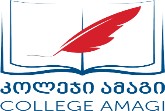 შპს საზოგადოებრივი კოლეჯი ამაგი შეფასების ინსტრუმენტისაბოლოო შედეგი/ები:	( სწავლის შედეგი დადასტურდა ან არ დადასტურდა)პროფესიული განათლების მასწავლებელ(ები)ი ინსტრუქტორ(ებ)ი	ხელმოწერა   	პროფესიული სტუდენტის ხელმოწერა	(გავეცანი შედეგს)პროფესიული საგანმანათლებლო პროგრამამოდულის სახელწოდებასარეგისტრაციო ნომერიპროფესიული განათლების მასწავლებელ(ები)იინსტრუქტორ(ები)იჩარიცხვის წელი და ნომერიპროფესიული სტუდენტის გვარი, სახელიშეფასების ჩატარების თარიღისწავლის შედეგიშესრულების კრიტერიუმებიშეფასების მიმართულებაშეფასების ინსტრუმენტებიშეფასების ჩატარების ადგილი და შეფასებისხანგრძლივობასაჭირო მატერიალური რესურსი და მასალა ნედლეულიდავალების შესრულების ინსტრუქციადავალების აღწერაშეფასების სქემაშეფასების მტკიცებულებაგანმეორებითი შეფასების პროცედურააპელაციის პირობებიგამოკითხვის შესრულების შეფასების ფურცელიგამოკითხვის შესრულების შეფასების ფურცელიგამოკითხვის შესრულების შეფასების ფურცელიგამოკითხვის შესრულების შეფასების ფურცელიგამოკითხვის შესრულების შეფასების ფურცელიგამოკითხვის შესრულების შეფასების ფურცელიგამოკითხვის შესრულების შეფასების ფურცელიგამოკითხვის შესრულების შეფასების ფურცელიგამოკითხვის შესრულების შეფასების ფურცელიშეფასების კრიტერიუმიშესრულებული სამუშაო+სწორი პასუხი-არასწორი პასუხიშესრულებული სამუშაო+სწორი პასუხი-არასწორი პასუხიშესრულებული სამუშაო+სწორი პასუხი-არასწორი პასუხიშესრულებული სამუშაო+სწორი პასუხი-არასწორი პასუხიშესრულებული სამუშაო+სწორი პასუხი-არასწორი პასუხიშესრულებული სამუშაო+სწორი პასუხი-არასწორი პასუხიშესრულებული სამუშაო+სწორი პასუხი-არასწორი პასუხიკრიტერიუმი დადატურდა არ დადასტურდადადასტურდა-	არ დადასტურდა12345678910111213141234567891011121314123456789101112131412345678910111213141234567891011121314123456789101112131412345678910111213141234567891011121314123456789101112131412345678910111213141234567891011121314პრაქტიკული დავალების შესრულების შეფასების ფურცელი(ჩეკ-ლისტი)პრაქტიკული დავალების შესრულების შეფასების ფურცელი(ჩეკ-ლისტი)პრაქტიკული დავალების შესრულების შეფასების ფურცელი(ჩეკ-ლისტი)პრაქტიკული დავალების შესრულების შეფასების ფურცელი(ჩეკ-ლისტი)პრაქტიკული დავალების შესრულების შეფასების ფურცელი(ჩეკ-ლისტი)პრაქტიკული დავალების შესრულების შეფასების ფურცელი(ჩეკ-ლისტი)შეფასების კრიტერიუმიპრაქტიკული დავალების შეფასებაპრაქტიკული დავალების შეფასებადიახ+არა-კრიტერიუმი დადატურდა არ დადასტურდადადასტურდა-	არდადასტურდა123123123123123123123123სწავლის შედეგი/ სწავლის შედეგებიდადასტურდაარ დადასტურდა-